							Toruń, 30 kwietnia 2024 roku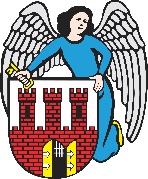     Radny Miasta Torunia        Piotr Lenkiewicz								Sz. Pan								Michał Zaleski								Prezydent Miasta ToruniaWNIOSEKPowołując się na § 18.1 Regulaminu Rady Miasta Torunia zwracam się do Pana Prezydenta z wnioskiem:- o przeprowadzenie prac porządkowych na gruntach należących do Gminy Miasta Toruń wokół kompleksu sklepu Lidl przy ul. Poznańskiej UZASADNIENIEOtrzymuję informację, że teren jest cykliczne zaśmiecany, a także nie są podejmowane prace porządkowe. Proszę o możliwe ich wykonanie na gruntach będących własnością Gminy Miasta Toruń, a w przypadku stwierdzenia zaśmiecenia na gruntach prywatnych poinformowanie właścicieli o konieczności prowadzenia regularnych prac porządkowych.                                                                         /-/ Piotr Lenkiewicz										Radny Miasta Torunia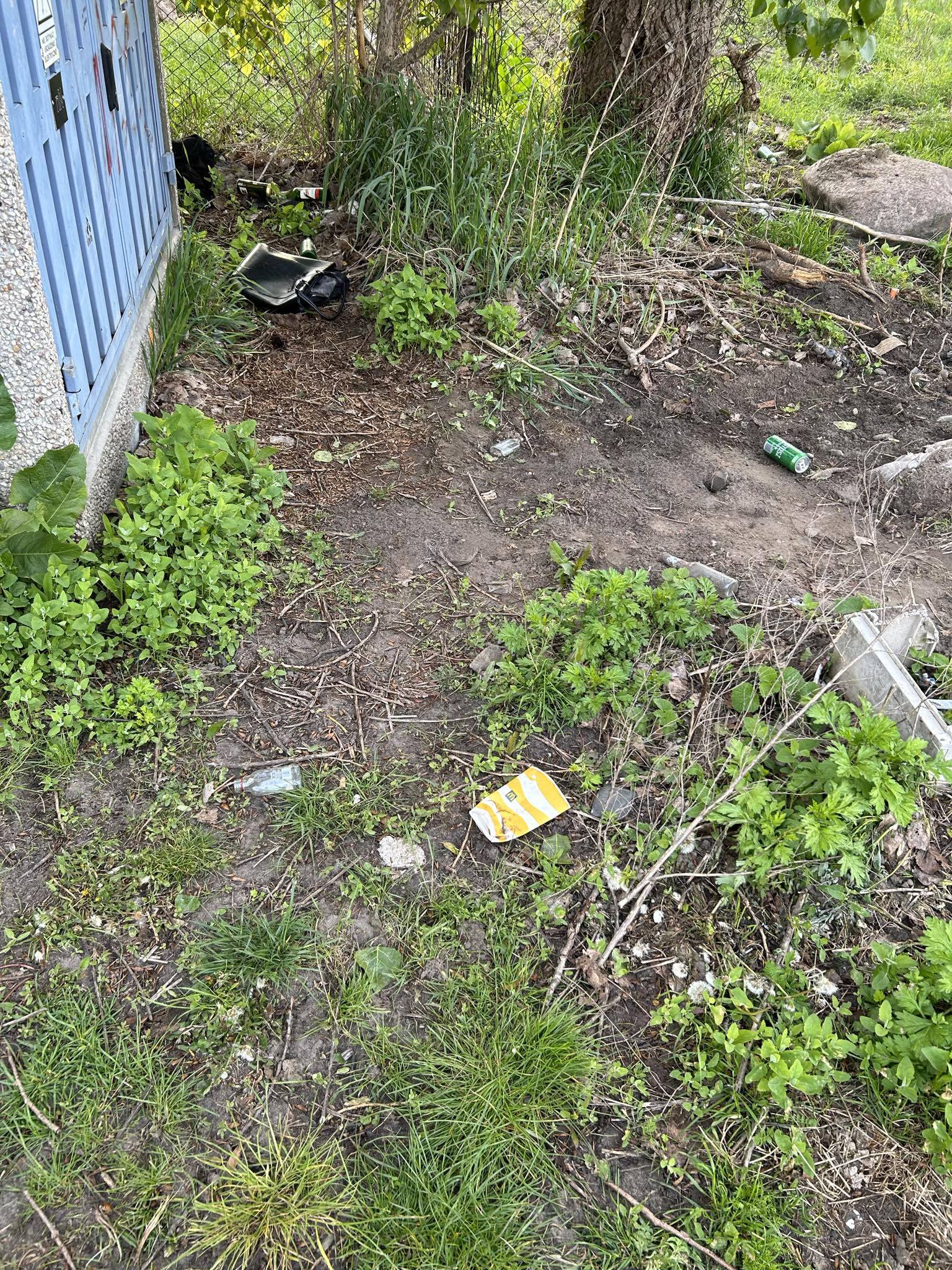 